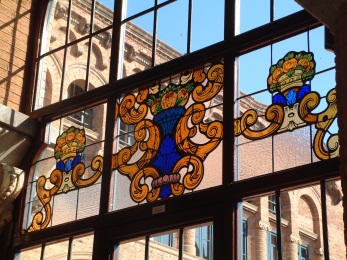 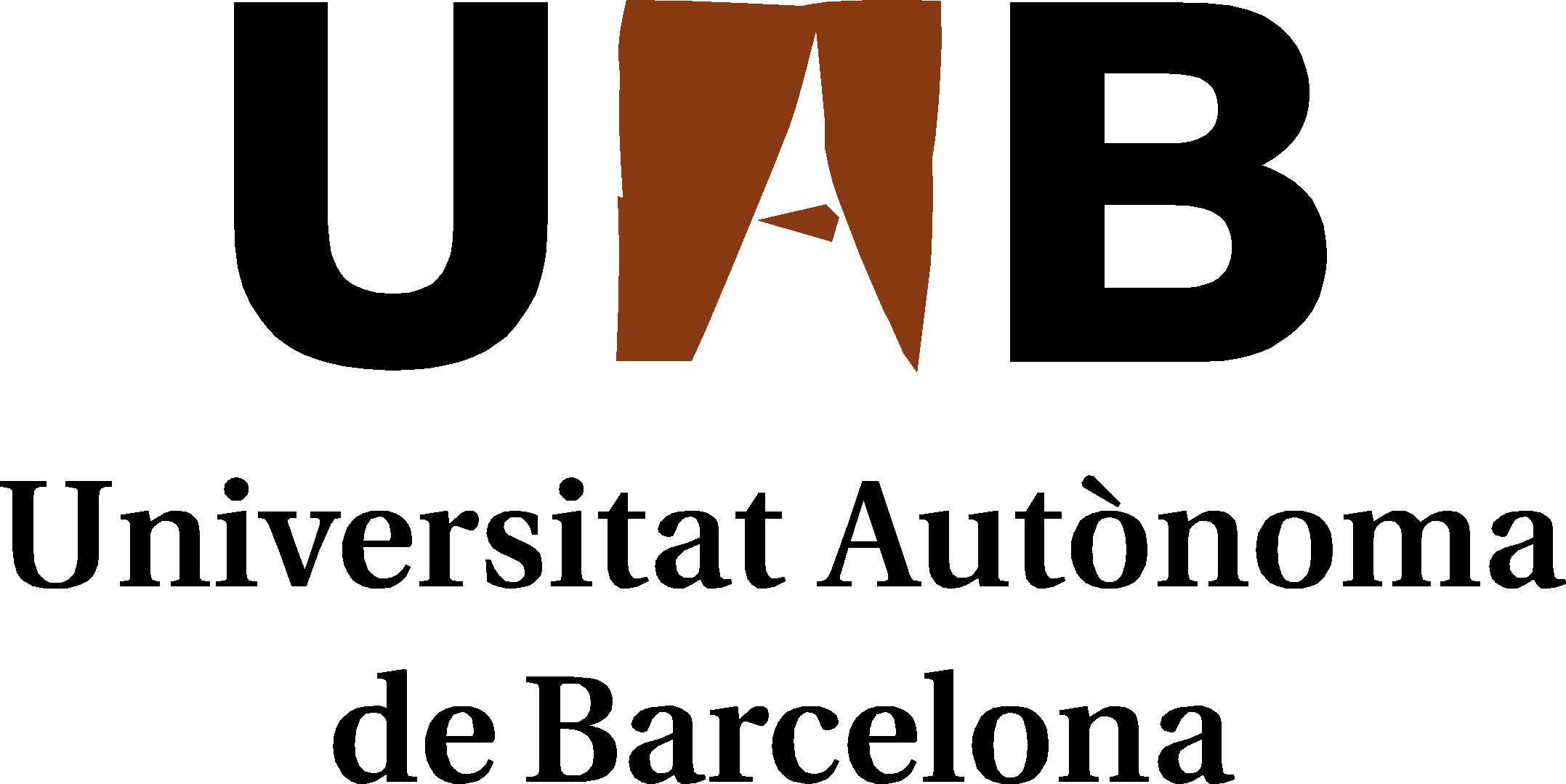 FORMULARIO DE INSCRIPCIÓNXI INTERNATIONAL URBAN LAW CONGRESS: ARCHITECTURICAL  HERITAGE, SITES AND LANDSCAPES SEIZED BY URBAN LAWBarcelona, 22- 23 /09/ 2017(NOMBRE Y APELLIDOS), 	quiero asistir al XI Congreso Internacional de Derecho Urbanístico en calidad de:  Ponente (exento de pago de tasas de inscripción)   Asistente al Congreso (marque una opción):  Profesor universitario	 Universidad:  Estudiante	Universidad:  Empleado público 	Administración Pública:  Otros- Documento nacional de identidad (DNI o pasaporte):- Email:- Dirección personal o profesional:PAGO: 60 € (incluye desayuno y almuerzo el día 22 de septiembre y desayuno el día 23 de septiembre). El pago se realizará al siguiente número de cuenta de la Universitat Autònoma de Barcelona, ​​INDICANDO EL NOMBRE: ES05-0182-6035-48-0201610415.Para formalizar la inscripción, este formulario debe ser enviado conjuntamente con la justificación del pago de tasas al correo electrónico:international.urban-law.congress@uab.cat